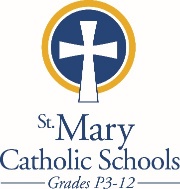 MEDIA RELEASEMarch 30, 2019FOR FURTHER INFORMATION CONTACT:Jennifer MillerDirector of CommunicationsSt. Mary Catholic Schools1050 Zephyr Drive  Neenah, WI 54956Phone: 920-722-7796 ext206  mailto:jmiller@smcatholicschools.orgFOR IMMEDIATE RELEASESMCS Summer Day Camp Adds Summer Childcare OptionFor 3 & 4 Year Old ChildrenNeenah/Menasha: St. Mary Catholic Schools Summer Day Camp, in its 16th year, is our faith-based program for children entering Kindergarten through 6th Grade New this year, we are adding a program for 3-4 year olds.  A variety of scheduling options are offered to provide families the flexibility to meet their individual needs. Children participate in field trips, arts and crafts, drama, music, sports, picnics, foreign language and many more activities linked to age-appropriate faith development. Enthusiastic staff lead the children in a variety of activities and explorations.Program Director Katie Weber stated, "We have restructured our popular summer childcare program to add a child care option for families with three and four year olds. We are very excited about this addition and being able to better meet families needs” This faith-based program for children 5- to 12-years old is held at the St. Margaret Mary Campus and offers a variety of scheduling options to provide families the flexibility to meet their individual needs. The hours are Monday through Friday from 7:30 a.m. to 5:30 p.m. Students entering grades K-6 are also invited to participate in the SMCS summer field trip program, Friendsday Wednesday. A variety of field trips are offered throughout the summer and are open to all students. Seats are limited. For details and a link to online registration, please visit smcatholicschools.org, or contact Katie Weber at mailto:kweber@smcatholicschools.org St. Mary Catholic Schools (SMCS) includes St. Mary Catholic High School and St. Mary Catholic Middle School in the Town of Menasha and St. Mary Elementary Schools (St. Margaret Mary and St. Gabriel in Neenah, and St. Mary in Menasha). SMCS is dedicated to the individual development of each student in grades Pre3-12, by providing the highest quality education focused on faith, academics and service in a rapidly changing world. ***end***